ЧЕРКАСЬКА ОБЛАСНА РАДАР І Ш Е Н Н Я22.03.2024                                                                              № 23-25/VIIIПро звіт про хід виконання Програми підвищення рівня безпеки дорожнього руху на період до 2023 рокуВідповідно до пункту 16 частини першої статті 46, статті 59 Закону України «Про місцеве самоврядування в Україні», враховуючи рішення Черкаської обласної ради від 22.12.2023 № 22-12/VIII «Про план роботи Черкаської обласної ради на 2024 рік», обласна рада в и р і ш и л а:звіт за 2023 рік про хід виконання Програми підвищення рівня безпеки дорожнього руху на період до 2023 року, затвердженої рішенням Черкаської обласної ради від 23.04.2021 № 16-14/VІIІ, взяти до відома.Голова							Анатолій ПІДГОРНИЙ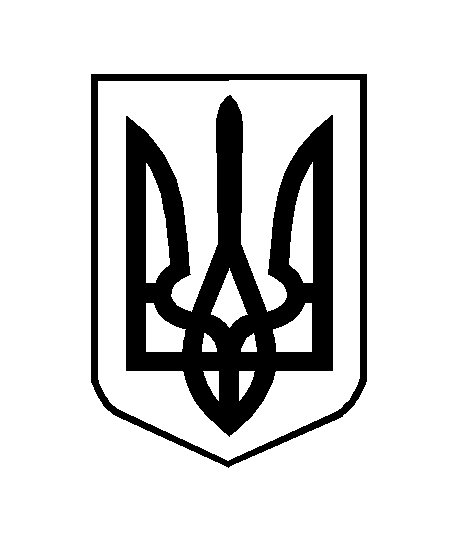 